花蓮縣忠孝國小遠距教學(線上同步教學)步驟桌機和筆電燈入方式●方式一:從花蓮親師生平台登入步驟1:Google搜尋”花蓮親師生平台”，按”教育雲端帳號登入”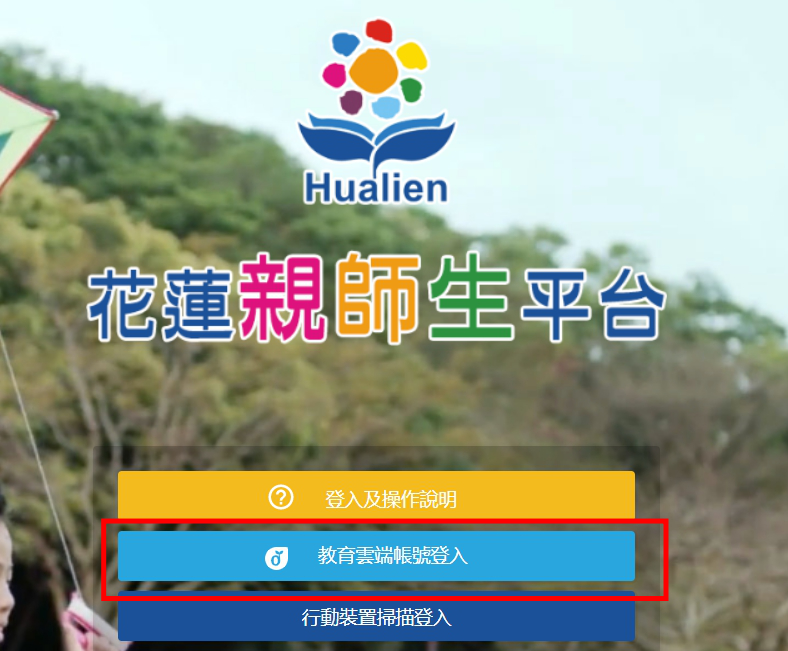 步驟2:輸入學生OPEN ID帳號密碼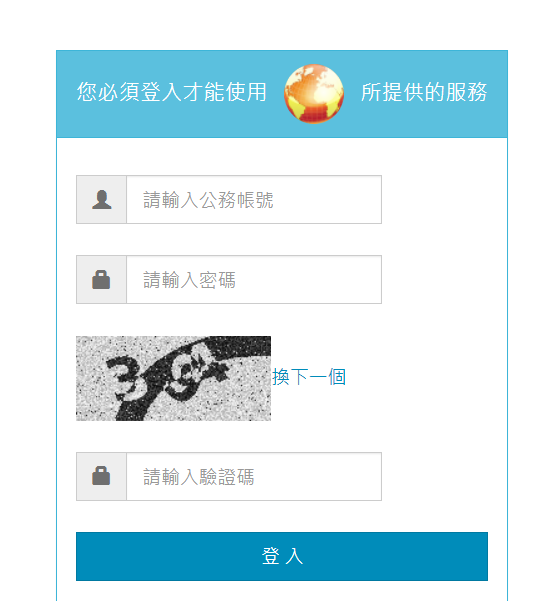 步驟3: 點選Classroom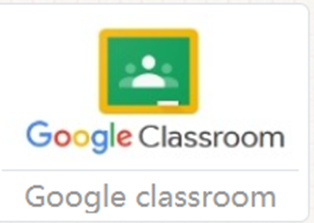 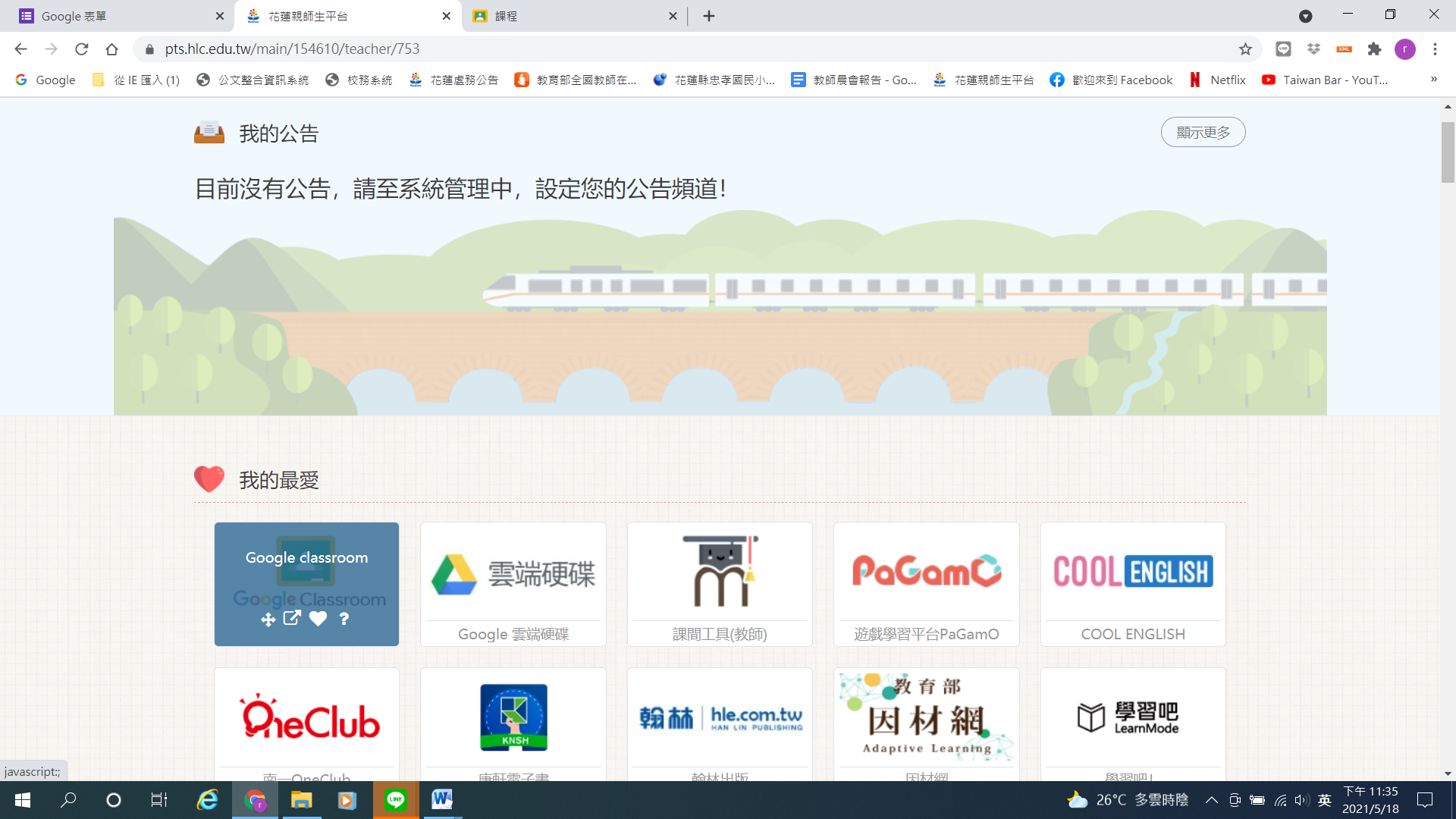 步驟4:點按進入班級(請小孩點進他自己的班級)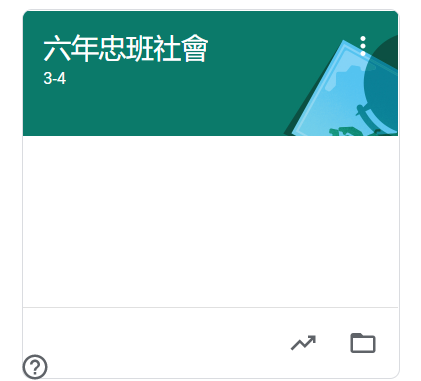 步驟5:點選會議連結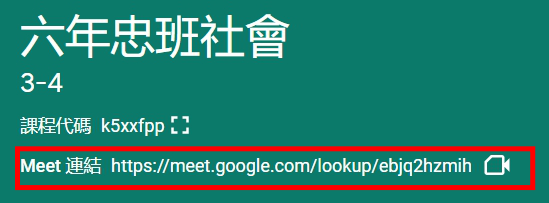 步驟6.加入會議即可進行線上同步教學 (請確認攝影、麥克風、耳機等設備)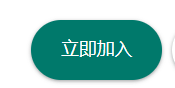 桌機和筆電燈入方式●方式二:從Google登入步驟1:進到Google首頁按登入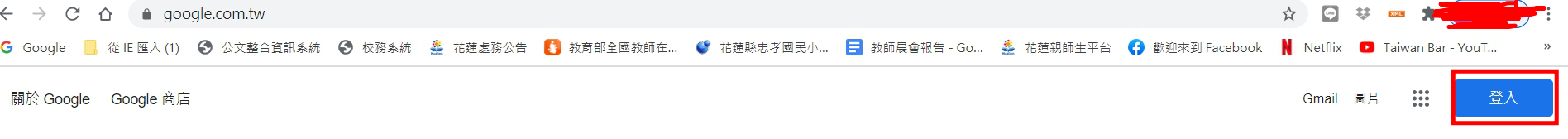 步驟2: 選擇使用其他帳戶或建立帳戶       輸入OPEN ID帳號@hlc.edu.tw 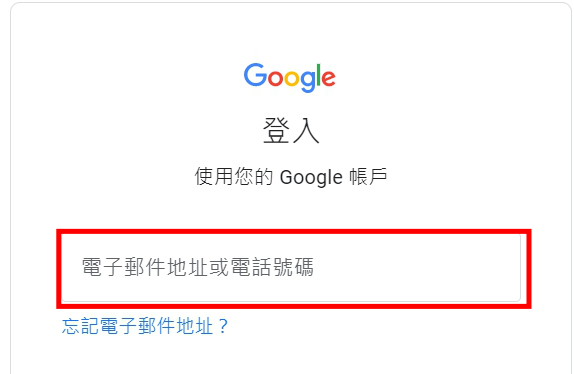 步驟3:輸入學生OPEN ID帳號密碼步驟4:找到網頁右上角的九個點，點進去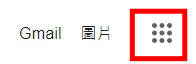 步驟5:找到Classroom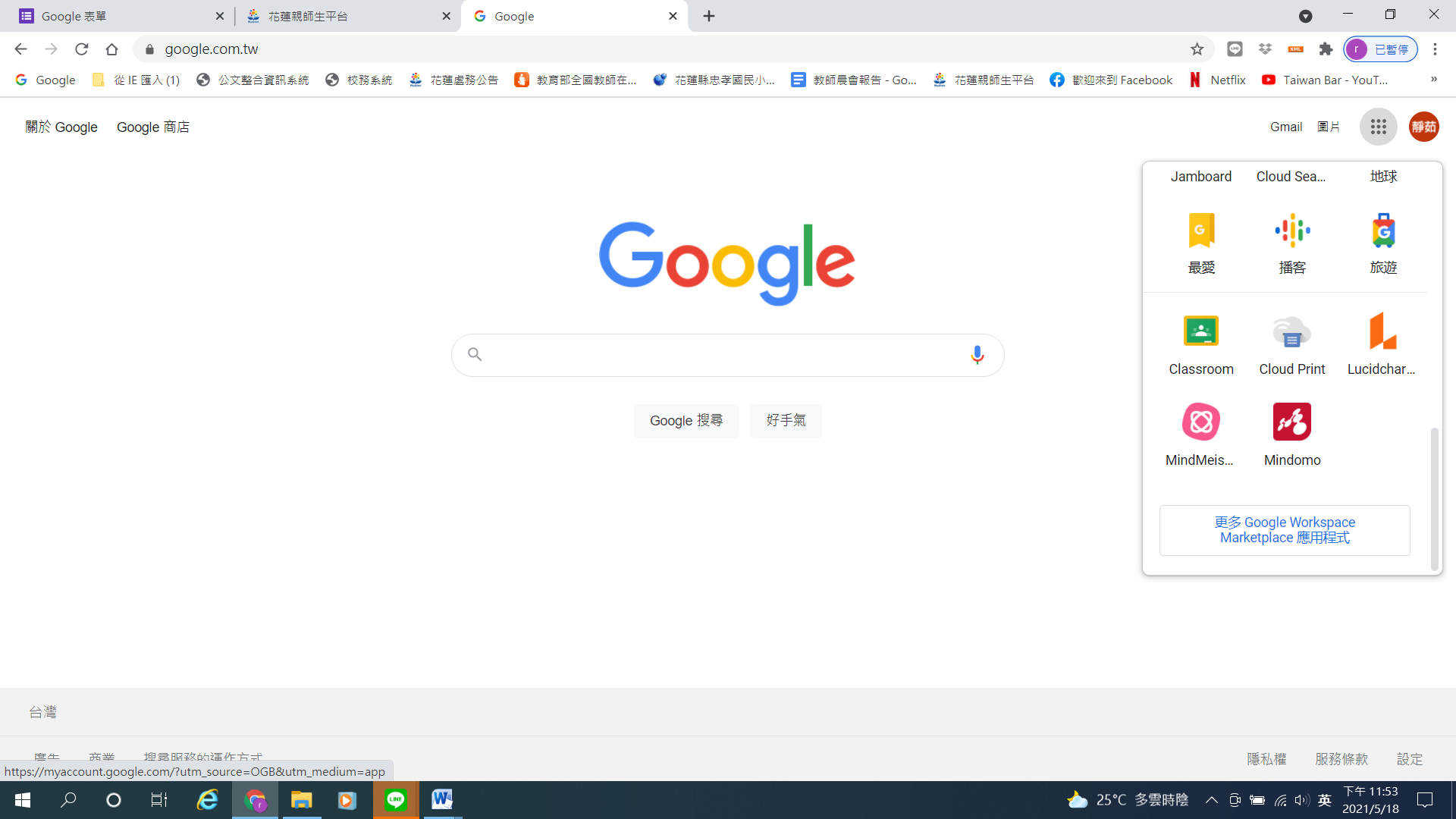 步驟6:點按進入班級(請小孩點進他自己的班級)步驟7:點選會議連結步驟8.加入會議即可進行線上同步教學 (請確認攝影、麥克風、耳機等設備)使用手機或平板時(建議平板尤佳)步驟1.下載兩個app 並安裝               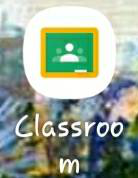 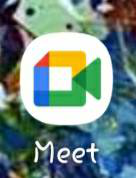 步驟2.點Classroom建立帳戶步驟3. 輸入登入的帳號名稱後按繼續 Open id帳號@hlc.edu.tw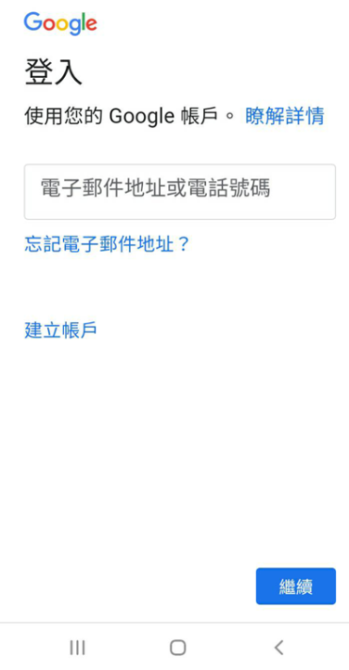 步驟4.點選 接受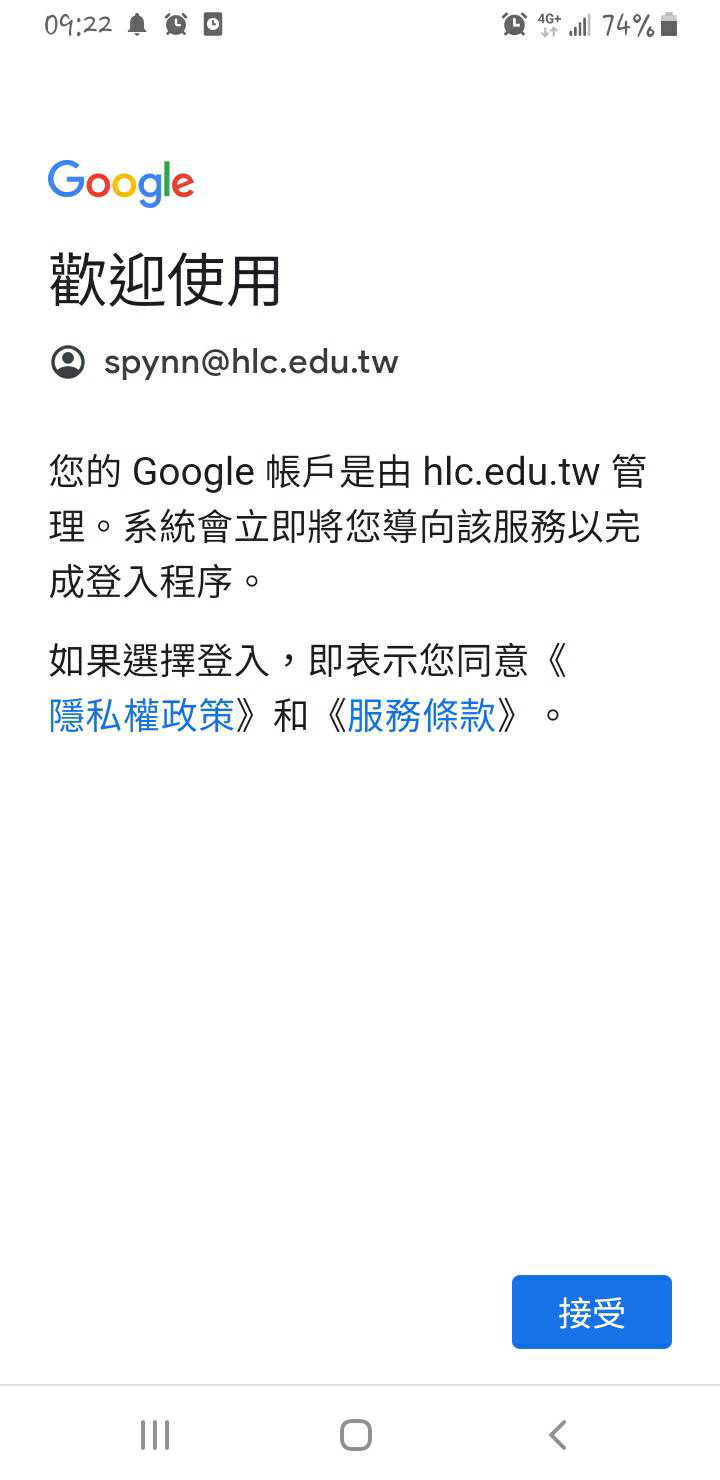 步驟5.輸入OPEN ID帳號密碼步驟6.點選班級(請小孩點進他自己的班級)步驟7.點選會議視訊紐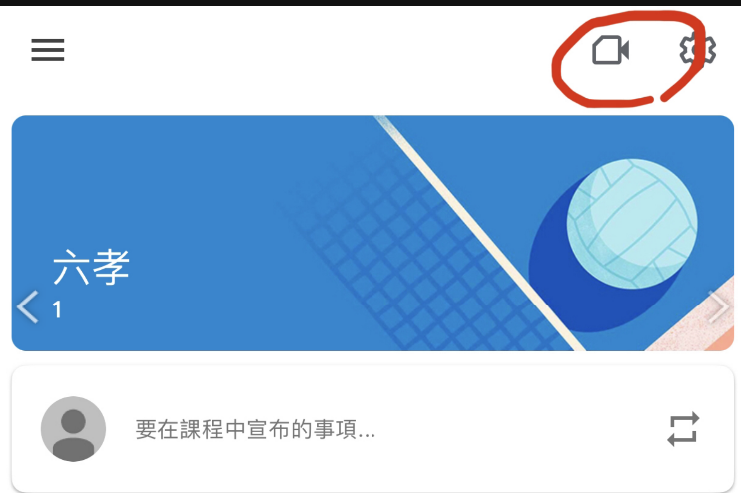 步驟8.加入視訊會議